T E N T E R D E N                                                                         K E N T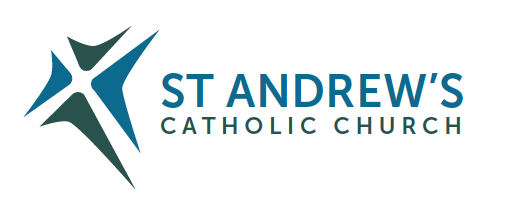 Parish Priest: Fr Behruz Rafat    Telephone 01580 762785 Mobile: 07903 986646Address: The Presbytery, 47 Ashford Road, Tenterden, Kent TN30 6LL. Parish E-mail behruzrafat@rcaos.org.uk               Parish Website: www.standrewstenterden.orgDeacon: Rev. Jolyon Vickers   Telephone: 01580 766449       Email:  jolyonvickers@rcaos.org.uk                              Hire of Parish Hall:  Lesley McCarthy 07791 949652      E-mail: bookings.standrews@talktalk.netNewsletter Editor:  Patricia Sargent   01233 850963       E-mail: sargentpat51@gmail.comNewsletter for the week commencing 6th September 2020Twenty-third Sunday in Ordinary time (A)Entrance antiphon:  You are just, O Lord, and your judgement is right; treat your servant in accord with your merciful love.First Reading:  Ezekiel 33: 7-9Psalm 94 Response: O that today you would listen to his voice!  Harden not your hearts.Second Reading: Romans 13: 8-10Acclamation:  Alleluia, alleluia!  Your word is truth, O Lord, consecrate us in the truth.  Alleluia!Gospel: Matthew 18: 15-20Communion antiphon:  Like the deer that yearns for running streams, so my soul is yearning for you, my God; my soul is thirsting for God, the living God.Father Behr writes:Dear Parishioners Next Sunday 13 September we have a Mass of Thanksgiving to celebrate the completion of all the refurbishment works in our parish church.  I've invited Fr John to come and be with us and he has agreed to preach.  I think it is important for us to mark this occasion and to give thanks to God for all the gifts we receive through our parish.  This will also be a chance to thanks Fr John and all those who have been involved.Your Prayers are asked for:Those recently deceased.Those ill or infirm:  Jennifer Jorden, Joe Adams, Ellie Lawrence, Anne Bryant, Eric Booth, Patricia Hook, Elena Peck (senior), Marjorie Dumbleton, Josie Payne, Joe Venables. Pat Holland and all those self-isolating or suffering from COVID-19.Those whose anniversaries of death occur at this time: Matilda Hannah, Mary Nolan, Helena Gilkerson, Alan John Catlow, Anne Holmes, ‘Bunny’ Horton, Jocelyn Stevenson and Philomena Curtin.After a long delay due to coronavirus, Chloe, who was getting ready for her first Confession and Holy Communion, has been able to resume her preparation.  She made her first Confession last weekend and will hopefully make her first Holy Communion in October.  Please keep her in your prayers.  This weekThis week’s services (6th – 12th September) until social distancing is relaxed:Our Finance Committee needs your help!Fr Behr is seeking parishioners to join the Parish Finance Committee. The Committee has an important role to oversee parish administration, including staffing, property and financial matters. It meets three or four time a year.  You can see the type of work the Committee does by looking at the minutes from its most recent meeting on the notice board in the lobby or on the parish website.If you think you might be able to help, please speak to Fr Behr or Deacon Jolyon.Please note these two collections continue:Father John’s retirement giftUsed flower pots (the larger the better) for a local charity “Hands for Hope”. Hands of Hope will initially work with Rye Food Bank, Hawkhurst Community Support Group and Christchurch Primary School in Hastings with the aim of providing at least 200 families/households with the materials required to “Get Growing” complemented by ongoing support.And something to make you chuckle… Acupuncture is a jab well done. That's the point of it.Notice in health food shop window: CLOSED DUE TO ILLNESS...
Seen during a conference: FOR ANYONE WHO HAS CHILDREN AND DOESN'T KNOW IT, THERE IS A DAY CARE ON THE 1ST FLOORMass will be held in the Parish Centre on Monday at 10am. There will be no Mass on Tuesday or Thursday as Fr Behr is taking a short break.  However, a Service of the Word and Holy Communion will be held on Wednesday at 10am, taken by Deacon Jolyon as usual.Mass will be held in the Parish Centre on Monday at 10am. There will be no Mass on Tuesday or Thursday as Fr Behr is taking a short break.  However, a Service of the Word and Holy Communion will be held on Wednesday at 10am, taken by Deacon Jolyon as usual.Mass will be held in the Parish Centre on Monday at 10am. There will be no Mass on Tuesday or Thursday as Fr Behr is taking a short break.  However, a Service of the Word and Holy Communion will be held on Wednesday at 10am, taken by Deacon Jolyon as usual.Mass will be held in the Parish Centre on Monday at 10am. There will be no Mass on Tuesday or Thursday as Fr Behr is taking a short break.  However, a Service of the Word and Holy Communion will be held on Wednesday at 10am, taken by Deacon Jolyon as usual.Feasts during the weekFeasts during the weekFeasts during the weekFeasts during the weekSunday 6th September 23rd Sunday (A)Thursday 10th SeptemberNo MassFeria Monday 7th SeptemberMass in the Parish CentreFeria Friday 11th SeptemberFeriaTuesday 8th SeptemberNo MassThe Nativity of the Blessed Virgin MarySaturday 12th SeptemberThe Most Holy Name of MaryWednesday 9th SeptemberSt Peter Claver, priestIn these strange times the only rota which is operational is the flower rota so …In these strange times the only rota which is operational is the flower rota so …In these strange times the only rota which is operational is the flower rota so …In these strange times the only rota which is operational is the flower rota so …For Sunday 13th SeptemberFor Sunday 13th SeptemberFrances LawrenceFrances Lawrence